Тема «Мастер-класса» участником определяется самостоятельно.Формат: публичное выступление перед коллегами и членами жюри второго (очного) этапа конкурса, демонстрирующее конкретный методический прием, метод (ы). технологию(ии) воспитания, обучения, развития и оздоровления, отражающие современные тенденции развития дошкольного образования.Регламент: 15 минут на выступление участника конкурса, 5 минут на вопросы жюри второго (очного) этапа конкурса.Ф.И.О. участника _________________________________________________________________________________ / ____________________________________            Подпись                                                        ФИО члена жюри      «______»____________________ 2020 г.Для проведения мероприятия проводится жеребьевка. Кроме очередности проведения жеребьевкой определяется также возраст детей и группа. Участники конкурса проводят мероприятие в соответствии с расписанием занятий и распорядком пребывания воспитанников в группе дошкольного образовательного учреждения, в котором проходит конкурсное задание.Формат: педагогическое мероприятие с детьми, демонстрирующее практический опыт участника конкурса, отражающий сущность используемых образовательных технологий, методов и приемов, заявленных на заочном этапе конкурса в конкурсном задании «Педагогическая находка», а также на очном этапе в конкурсном задании «Мастер-класс». Образовательная деятельность с воспитанниками дошкольного возраста может быть представлена в различных формах. Регламентированное время: педагогическое мероприятие с детьми – до 20 минут, самоанализ – до 5 минут, ответы на вопросы членов жюри второго (очного) этапа конкурса – до 10 минут.Ф.И.О. участника _________________________________________________________________________________ / ____________________________________            Подпись                                                        ФИО члена жюри     «______»____________________ 2020 г.Формат: доклад- презентация должен отражать практику применения участником метола проектов, включать представление (описание) значимой для всех субъектов проектной деятельности цели, согласованных действий и самостоятельного решения воспитанниками образовательной задачи (проблемы), приобретения ими нового опыта в различных видах деятельности.Конкурсант самостоятельно определяет социальную, педагогическую и (или) образовательную задачу.Регламент: до 10 минут. Доклад- презентация- до 7 минут. Ответы на вопросы членов жюри – до 3 минут. Ф.И.О. участника ________________________________________________________________________________ / ____________________________________            Подпись                                                        ФИО члена жюри     «______»____________________ 2020 г.Формат: ток- шоу, в котором участники конкурса ведут обсуждение по предлагаемой теме. Накануне ток- шоу проводится жеребьевка и формируются группы из участников конкурса.  Регламентированное время: 1 час 30 минут.Ф.И.О. участника _________________________________________________________________________________ / ____________________________________            Подпись                                                        ФИО члена жюри     «______»____________________ 2020 г.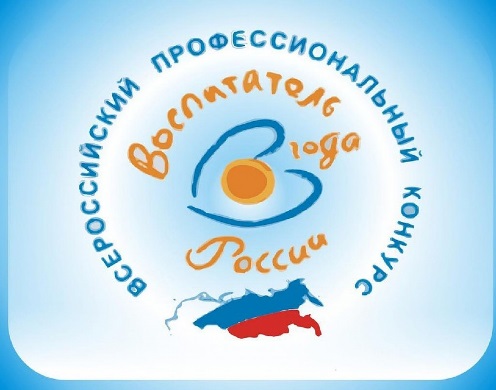 Конкурсное испытаниевторого (очного) этапа«Мастер-класс»№ п/пКритерииШкала оцениванияМаксимальное количество баллов12341.Соответствие ФГОС ДО, в том числе с учетом одной из пяти образовательных областей (социально- коммуникативное, познавательное, речевое, художественно- эстетическое, физическое развитие)0-10 баллов102.Эффективность и результативность (умение анализировать результаты своей деятельности, наличие четкого алгоритма выступления, наличие оригинальных приемов актуализации, проблематизации, поиска и открытия, рефлексии, возможность применения другими педагогическими работниками)0-10 баллов103.Обоснованность (актуальность и научность содержания, способность к методическому и научному обобщению)0-6 баллов64.Глубина и оригинальность содержания0-4 балла45.Методическая и практическая ценность для дошкольного образования0-10 баллов106.Умение транслировать (передать) свой опыт0-10 баллов107.Общая культура и коммуникативные качества0-10 баллов10ИтогоИтого60Конкурсное испытаниевторого (очного) этапа«Педагогическое мероприятие с детьми»№ п/пКритерииШкала оцениванияМаксимальное количество баллов12341.Педагогическая мобильность (способность конструирования воспитательно- образовательного процесса в условиях конкретной образовательной ситуации и организации совместной деятельности с другими субъектами образовательного процесса (педагогами и воспитанниками))0-10 баллов102.Методическая компетентность (соответствие формы, содержания, методов и приемов возрасту детей, а также реализация современных, в том числе интерактивных форм и методов)0-10 баллов103.Умение организовать и удерживать интерес детей в течение образовательной деятельности, а также поддержать детскую инициативу и самостоятельность, в том числе оказать помощь любому ребёнку вне зависимости от его возможностей, особенностей поведения, состояния психического и физического здоровья0-10 баллов104.Организация конструктивного взаимодействия с детьми в разных видах деятельности, создание условий для свободного выбора детьми деятельности, участников совместной деятельности, материалов0-10 баллов105.Умение использовать методы и средства анализа психолого- педагогического мониторинга, позволяющее оценить степени форсированности у детей качеств, необходимых для дальнейшего обучения и развития на следующих этапах воспитания и обучения0-10 баллов10ИтогоИтого50Конкурсное испытаниевторого (очного) этападоклад- презентация «Мой успешный проект »№ п/пКритерииШкала оцениванияМаксимальное количество баллов12341.Соответствие проекта требованиям ФГОС ДО, актуальным направлениям развития дошкольного образования, интересам и возрасту детей дошкольного возраста0-10 баллов102.Обоснование целевой аудитории участников проекта (воспитанников, родителей, представителей других социальных институтов детства)0-10 баллов103.Значимость поставленной цели и достигнутых результатов для развития детей дошкольного возраста, приобретения ими нового опыта в различных видах деятельности0-10 баллов104.Умение демонстрировать взаимодействие субъектов (участников образовательных отношений) в ходе выполнения проекта и достигнутые результаты проектной деятельности 0-10 баллов105.Возможность применения проекта другими педагогическими работниками0-10 баллов106.Самооценка эффективности (успешности) проекта0-10 баллов107.Организованность и культура представления информации0-10 баллов10ИтогоИтого70Конкурсное испытаниевторого (очного) этапаток- шоу «Профессиональный разговор»№ п/пКритерииШкала оцениванияМаксимальное количество баллов12341.Наличие общественно- значимой и собственной позиции по теме0-10 баллов102.Содержательность и аргументированность выступления0-10 баллов103.Умение вести профессиональный диалог0-10 баллов104.Убедительность и красочность речи0-10 баллов10ИтогоИтого40